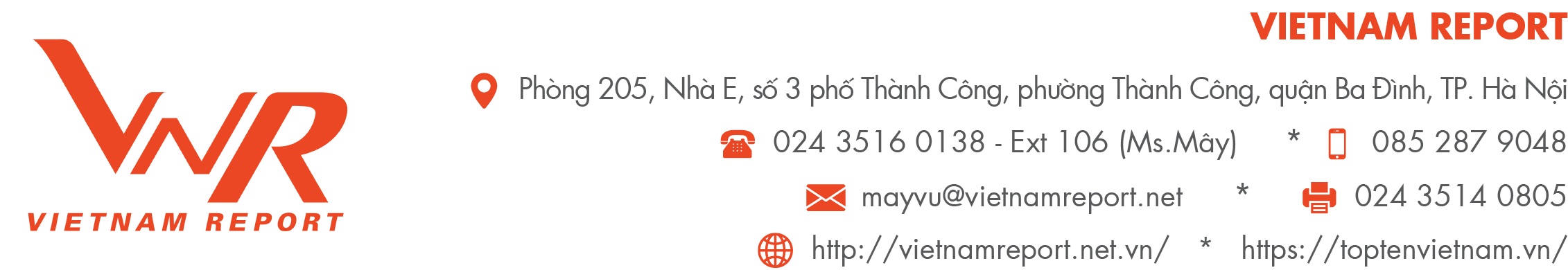 PHIẾU HỎI DOANH NGHIỆP(Phục vụ Bảng xếp hạng Top 10 Công ty bán lẻ uy tín năm 2021)Vietnam Report cam kết phiếu điều tra chỉ phục vụ mục đích nghiên cứu, không công bố những thông tin công ty cung cấp theo đúng quy chế bảo mật thông tin. Kính đề nghị Quý Doanh nghiệp điền đầy đủ thông tin và gửi về cho Vietnam Report trước 17h ngày 31/8/2021.Trân trọng cảm ơn!THÔNG TIN NGƯỜI ĐIỀN PHIẾUHọ và tên: ………………………………………………………………………………………….…………Bộ phận làm việc: ……………………………………………………………………………………………Số điện thoại liên lạc: ……………………………………………………………………………………….Email: ………………………………………………………………………………….…………………….Tên Công ty: …………………………………………………………………………………………….Mã số thuế: …………………………………………………………………………………………........Năm thành lập: ……………………………………………………………………………………........Loại hình hoạt động của Công ty: Nhà nước Tư nhân trong nước Có vốn đầu tư nước ngoài chiếm trên 50%Lĩnh vực kinh doanh chính của Công ty:Quy mô lao động: Số lượng nhân viên của Công ty hiện nay (người) ……………………………Quy mô thị trường: Công ty hiện có ……………………. siêu thị/ cửa hàng tại Việt Nam.Tổng diện tích mặt bằng kinh doanh: …………………………m2Thị phần hiện nay (%) của một số dòng sản phẩm chính trong cơ cấu doanh thu của doanh nghiệp:Sản phẩm 1. ……………………………………………………………………………………………Sản phẩm 2. ……………………………………………………………………………………………Sản phẩm 3. …………………………………………………………………………………………… Thông tin tài chính của Công ty (đơn vị: triệu đồng)(*) Tổng doanh thu được tính bằng tổng các khoản doanh thu thu về của Công ty (không bao gồm các khoản giảm trừ)Doanh thu bán hàng chủ yếu của Quý Công ty đến từ kênh bán hàng nào?Tác động của dịch Covid-19 đến hoạt động kinh doanh của doanh nghiệp thế nào trong năm 2021?Năng lực hoạt động kinh doanh của Quý Doanh nghiệp hiện ước bằng bao nhiêu phần trăm trong làn sóng đại dịch Covid-19 lần thứ tư (Ước tính một cách tương đối về doanh thu, lợi nhuận)?Theo Quý Doanh nghiệp, dự kiến mất khoảng bao lâu thì hoạt động kinh doanh của ngành bán lẻ có thể phục hồi được như trước khi dịch bùng phát? (Lợi nhuận, doanh thu, năng suất lao động)? Quý Doanh nghiệp vui lòng cho biết top 5 khó khăn của doanh nghiệp dưới tác động từ làn sóng đại dịch Covid-19 lần thứ tư?Thiếu hụt nguồn vốn để kinh doanhĐứt gãy chuỗi cung ứng trong kinh doanhSức mua hàng giảm do người dân thắt chặt chi tiêu Đảm bảo an toàn cho nhân viên và khách hàng Hành vi của khách hàng thay đổi, chuyển sang mua sắm các kênh thương mại điện tửChưa kịp chuẩn bị các kịch bản ứng phó với dịch bệnhChưa xây dựng được hệ thống công nghệ quản lý và điều hành công việcKhâu kiểm tra tại các chốt liên tỉnh mất khá nhiều thời gian, ảnh hưởng đến thời gian vận chuyển hàng hoá kéo dài hơn so với kế hoạch.Đơn hàng online quá tải, nền tảng kỹ thuật còn hạn chế không đáp ứng kịp thời Lực lượng nhân viên không đủ để triển khai thêm mặt hàng Sự thiếu hụt lực lượng shipper công nghệ Điều chỉnh khung giờ hoạt động theo quy định của Chính phủ Khác (ghi rõ………………………………………………………………………………………) Quý DN vui lòng cho biết 4 chiến lược hàng đầu mà doanh nghiệp đã sử dụng để ứng phó trong thời gian Covid-19 bùng phát mạnh?Theo Quý Doanh nghiệp, triển vọng ngành Bán lẻ trong 6 tháng cuối năm 2021 so cùng kỳ năm trước sẽ như thế nào?Quý Doanh nghiệp dự báo thế nào về thay đổi trong nhu cầu khách hàng và lợi nhuận công ty trong ít nhất 6 tháng tới đây?Quý Công ty đánh giá thế nào về mức độ ảnh hưởng của các yếu tố sau đến việc thiết lập định hướng chiến lược tương lai trong thời kỳ bình thường mới?Theo Quý Doanh nghiệp đâu là Top 5 chiến lược trọng tâm của doanh nghiệp trong thời kỳ bình thường mới? Đánh giá về áp dụng các mô hình bán lẻ sau đây tại Quý Doanh nghiệp? Theo Quý doanh nghiệp, đâu là Top 4 giải pháp mà Chính phủ nên chú trọng để hỗ trợ tốt nhất cho thị trường bán lẻ trong thời gian tới đây?Theo đánh giá của Quý Công ty, đâu là Công ty bán lẻ tiêu biểu nhất trên thị trường bán lẻ Việt Nam hiện nay? (Xin vui lòng đánh số từ 1 – 10 doanh nghiệp trong danh sách dưới đây với thứ tự 1 là Công ty bán lẻ Quý Công ty đánh giá tiêu biểu nhất)CÁC CÔNG TY BÁN LẺ TIÊU BIỂU NHẤT TẠI VIỆT NAMBẢNG 1: NHÓM NGÀNH HÀNG TIÊU DÙNG NHANH, SIÊU THỊBẢNG 2: NHÓM HÀNG LÂU BỀN, ĐIỆN MÁY, ĐIỆN LẠNH, VÀNG BẠC…Trân trọng cảm ơn sự hợp tác của Quý Công ty!PHẦN I: THÔNG TIN DOANH NGHIỆPLĩnh vực kinh doanhTỷ trọng % trong cơ cấu Doanh thuBán lẻ hàng tiêu dùng, siêu thịBán lẻ hàng lâu bền: điện tử, điện lạnh, vàng bạc…Khác (ghi rõ…………………………………….)Chỉ tiêuNăm 2020Kế hoạch 2021Thực hiện 6 tháng đầu năm 2021Tổng tài sản Vốn chủ sở hữu Doanh thu bán hàng và cung cấp dịch vụ Tổng doanh thu (*)Giá vốn hàng bán Lợi nhuận trước thuế Lợi nhuận sau thuế Kênh bán hàng Tỷ lệ % trong năm 2020Tỷ lệ % trong 6 tháng năm 2021Bán hàng trực tiếp tại siêu thị/ cửa hàng chính hãngBán hàng trực tuyến qua websiteBán hàng qua điện thoạiỨng dụng công nghệ (app, thương mại điện tử …)Khác (ghi rõ…………………………………)PHẦN II: TÁC ĐỘNG CỦA ĐẠI DỊCH COVID-19 ĐẾN HOẠT ĐỘNG SẢN XUẤT - KINH DOANH CỦA DOANH NGHIỆP DN thuộc nhóm Bán lẻ hàng tiêu dùng, siêu thịDN thuộc nhóm Bán lẻ hàng lâu bền: điện tử, điện lạnh, vàng bạc…Tác động nghiêm trọngTác động nghiêm trọng vừa phảiTác động ít, không đáng kểKhông chịu tác độngDoanh thuLợi nhuậnCông suất hoạt độngHiệu suất hoạt động nói chungDưới 20%Từ 20% đến dưới 40%Từ 40% đến dưới 60%Từ 60% đến dưới 80%Từ 80% đến dưới 100%Từ 100% đến dưới 120%Trên 120%Doanh thuLợi nhuậnCông suất hoạt độngHiệu suất hoạt động nói chungKhông rõNhiều hơn 18 thángTừ 13 đến 18 thángTừ 7 đến 12 thángKhoảng 6 thángTừ 3 đến 6 tháng Từ 1 đến 3 tháng Dưới 1 thángDN thuộc nhóm Bán lẻ hàng tiêu dùng, siêu thịDN thuộc nhóm Bán lẻ hàng lâu bền: điện tử, điện lạnh, vàng bạc…Đảm bảo an toàn: Khử trùng xe đẩy hàng và đóng gói sản phẩm riêng lẻ để ngăn ngừa nhiễm khuẩn, tiêm phòng cho nhân viên …Tổ chức các mô hình bán lẻ lưu độngĐẩy mạnh bán hàng trực tuyến kết hợp giao hàng tại nhàTăng cường số hóa và làm việc từ xaTăng cường chuẩn bị các kịch bản, dự đoán nhu cầu và tích trữ hàng cho 3-6 thángTăng cường số lượng nhân viên hỗ trợ để đảm bảo hàng hoá luôn đầy ắp, giúp khách hàng mua sắm đầy đủ nhu cầuGiữ vững bình ổn giá, không tăng giáLàm việc chặt chẽ với các nhà cung cấp đảm bảo đầy đủ nguồn hàngLinh động vận chuyển hàng hóa nơi khác vào tăng cường cho thành phốTạm ngưng phục vụ tại một số trung tâm, siêu thị, cửa hàng tại các vùng có dịchKhác (ghi rõ ………………………………………………)PHẦN III: TRIỂN VỌNG VÀ CHIẾN LƯỢC CỦA DOANH NGHIỆP TRONG THỜI KỲ “BÌNH THƯỜNG TIẾP THEO”DN thuộc nhóm Bán lẻ hàng tiêu dùng, siêu thịDN thuộc nhóm Bán lẻ hàng lâu bền: điện tử, điện lạnh, vàng bạc…Khó khăn hơn rất nhiềuKhó khăn hơn một chútKhông thay đổiKhả quan hơn một chútKhả quan hơn rất nhiềuKhông rõGiảm điKhông thay đổiTăng lênDoanh thuLợi nhuậnNhu cầu của khách hàng đối với sản phẩm kinh doanh của DN nói chungNhu cầu của khách hàng đối với sản phẩm thực phẩm – đồ uống Nhu cầu của khách hàng đối với sản phẩm Quần áo – Giầy dépNhu cầu của khách hàng đối với sản phẩm Thiết bị, đồ dùng gia đìnhNhu cầu của khách hàng đối với sản phẩm Sách báo, tạp chí, văn phòng phẩm Nhu cầu của khách hàng đối với điện thoại, thiết bị điện tử và phụ kiệnNhu cầu của khách hàng đối với sản phẩm Dược – Y tế Nhu cầu của khách hàng đối với sản phẩm Mỹ phẩm Nhu cầu của khách hàng đối với sản phẩm khác (ghi rõ…………………………….)1(Ít ảnh hưởng)2345(Ảnh hưởng rất nhiều)Yếu tố bên ngoàiYếu tố bên ngoàiYếu tố bên ngoàiYếu tố bên ngoàiKhả năng kiểm soát dịch bệnhCạnh tranh thị phần giữa các doanh nghiệp trong nướcHoạt động M&A/ Sự gia nhập của các công ty nước ngoàiSự thay đổi hành vi tiêu dùng và các phương pháp tiếp cận người tiêu dùngMức thu nhập và chi tiêu của người tiêu dùngSự phát triển của thương mại điện tử và xu hướng mua hàng trực tuyếnSự phát triển của tầng lớp trung lưuSự gia tăng trong nhận thức về bảo vệ môi trường Yếu tố bên trongYếu tố bên trongYếu tố bên trongYếu tố bên trongHoạt động thu thập và phân tích dữ liệu khách hàngSự đa dạng và ổn định nguồn cung hàng hóaTiềm lực tài chính của doanh nghiệpTriển khai bền vững các mô hình kinh doanh mớiChất lượng nguồn nhân lực và quản trị doanh nghiệpKhả năng quản lý rủi ro trong doanh nghiệpSự tăng cường đầu tư đổi mới công nghệ và cải tiến quy trình vận hànhChiến lược Marketing của DNCắt giảm chi phí hoạt động của cửa hàng, siêu thị Tìm kiếm cơ hội từ M&ATăng cường số hóa các hoạt động vận hành của doanh nghiệp và nâng cao trải nghiệm thực tế của khách hàng bằng công nghệ, tự động hóa các tác vụ trong cửa hàng, siêu thị Phát triển các mô hình bán lẻ mớiTriển khai chương trình kích cầu người tiêu dùngĐa dạng hóa sản phẩm, nhà cung cấp và kiểm soát chất lượng đầu vào để đảm bảo hàng hóa cung ứng liên tụcBổ sung hoặc mở rộng các dịch bán hàng trực tuyến và kết hợp giao hàng từ cửa hàng, siêu thị  Mở rộng thêm siêu thị, cửa hàngPhát triển những hình thức thanh toán đa dạng, linh hoạt, phù hợp với nhiều đối tượng mục tiêu Đóng cửa và thu hẹp các cửa hàng hoạt động không hiệu quả  Liên tục đánh giá lại các kế hoạch kinh doanh với sự tham gia của các đối tác kinh doanh Thiết lập các hoạt động của trụ sở để đảm bảo hoạt động kinh doanh sẽ không bị gián đoạn ngay cả trong trường hợp khẩn cấp Phát triển danh mục nhãn hàng riêng trên cơ sở hợp tác với các nhà cung cấp Cải tiến không gian mua sắm, nâng cao chất lượng dịch vụ Thực hiện chiến lược phát triển bền vững, bảo vệ môi trường Khác (ghi rõ…………………………………………………………………………..)Mô hình bán lẻ Chưa có ý định triển khaiĐang trong giai đoạn lên ý tưởngMới bắt đầu triển khaiĐang triển khai quy môCửa hàng trong cửa hàng (shop in shop)Cửa hàng đa thương hiệu (multi-brand store)Bán hàng đa kênh (omni-channel)Mô hình bán lẻ lưu độngHệ thống siêu thị cao cấp áp dụng công nghệ E-label điều chỉnh tự động, có quầy tính tiền cho khách tự thanh toánPhát triển siêu thị, cửa hàng thành điểm kết hợp cung cấp dịch vụ tài chính bao gồm dịch vụ ngân hàng truyền thống và cổng thanh toán kỹ thuật số.Áp dụng sáng kiến bền vững về môi trường trong ngành bán lẻ (tăng cung cấp các sản phẩm được làm bằng vật liệu tái chế, thay đổi cách đóng gói chọn loại bao bì thân thiện với môi trường hơn …)Ứng dụng công nghệ số nói chunga. Ứng dụng IoT (Internet vạn vật)b. Ứng dụng AR (Augmented Reality-Công nghệ thực tế ảo tăng cường)c. Ứng dụng Big Data (Dữ liệu lớn)d. Ứng dụng AI (Công cụ Trí tuệ nhân tạo-Artificial Intelligence)e. Ứng dụng Machine Learning (máy học)f. Blockchaing. RPA (Tự động hóa quy trình bằng robot (RPA)Đẩy mạnh chương trình đầu tư xây dựng, phát triển hạ tầng thương mạiBổ sung chính sách hỗ trợ đẩy mạnh phát triển kênh bán hàng online, đi chợ hộ, bán hàng qua điện thoại…Hoàn thiện hệ thống hành lang pháp lý, minh bạch hóa thông tin, tạo môi trường cạnh tranh công bằng giữa các doanh nghiệp  Bổ sung hỗ trợ thông qua các gói hỗ trợ tín dụng, ưu đãi đầu tư và ưu đãi thuế Hỗ trợ kết nối với các nhà cung cấp  Hỗ trợ và tư vấn cho các doanh nghiệp bán lẻ trong quá trình chuyển đổi số Hỗ trợ kích cầu người tiêu dùng Khác (ghi rõ…………………………………………………………………...................)ĐÁNH GIÁ DOANH NGHIỆP TIÊU BIỂU TRONG NGÀNHSTTTÊN CÔNG TYTỔNG CÔNG TY THƯƠNG MẠI HÀ NỘICÔNG TY CP DỊCH VỤ HÀNG KHÔNG SÂN BAY NỘI BÀICÔNG TY CP DỊCH VỤ THƯƠNG MẠI TỔNG HỢP VINCOMMERCECÔNG TY TNHH DỊCH VỤ EBCÔNG TY CP BIBOMARTTỔNG CÔNG TY THƯƠNG MẠI SÀI GÒN - TNHH MTVCÔNG TY CP DỊCH VỤ HÀNG KHÔNG SÂN BAY TÂN SƠN NHẤT (SASCO)LIÊN HIỆP HỢP TÁC XÃ THƯƠNG MẠI TP. HỒ CHÍ MINHCÔNG TY TNHH MM MEGA MARKET (VIỆT NAM)CÔNG TY CP TRUNG TÂM THƯƠNG MẠI LOTTE VIỆT NAMCÔNG TY TNHH VÒNG TRÒN ĐỎCÔNG TY TNHH AEON VIỆT NAMCÔNG TY CP DỊCH VỤ HÀNG KHÔNG TASECOCÔNG TY TNHH XUẤT NHẬP KHẨU LIÊN THÁI BÌNH DƯƠNG (IPPG)STTTÊN CÔNG TYCÔNG TY CP TẬP ĐOÀN VÀNG BẠC ĐÁ QUÝ DOJICÔNG TY CP PICOCÔNG TY CP MEDIAMART VIỆT NAMCÔNG TY TNHH THƯƠNG MẠI VHCCÔNG TY CP QUỐC TẾ SAMNECCÔNG TY CP VÀNG BẠC ĐÁ QUÝ PHÚ NHUẬNCÔNG TY TNHH MTV VÀNG BẠC ĐÁ QUÝ SÀI GÒN-SJCCÔNG TY TNHH CAO PHONGCÔNG TY CP PHÁT HÀNH SÁCH TP. HỒ CHÍ MINH - FAHASACÔNG TY CP ĐẦU TƯ THẾ GIỚI DI ĐỘNGCÔNG TY CP BÁN LẺ KỸ THUẬT SỐ FPTCÔNG TY CP THƯƠNG NGHIỆP CÀ MAUCÔNG TY CP THƯƠNG MẠI DỊCH VỤ PHONG VŨCÔNG TY TNHH THƯƠNG MẠI VHC